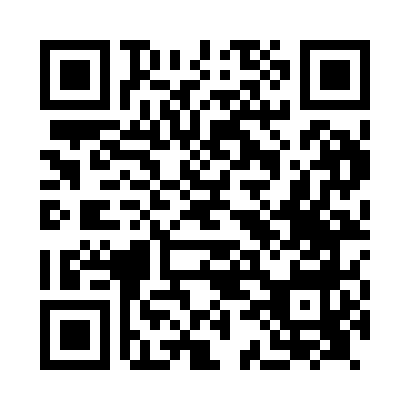 Prayer times for Holmesfield, South Yorkshire, UKMon 1 Jul 2024 - Wed 31 Jul 2024High Latitude Method: Angle Based RulePrayer Calculation Method: Islamic Society of North AmericaAsar Calculation Method: HanafiPrayer times provided by https://www.salahtimes.comDateDayFajrSunriseDhuhrAsrMaghribIsha1Mon2:574:431:106:509:3711:232Tue2:574:441:106:509:3611:233Wed2:584:451:106:509:3611:234Thu2:584:461:116:509:3511:235Fri2:594:471:116:509:3511:236Sat2:594:481:116:499:3411:227Sun3:004:491:116:499:3311:228Mon3:004:501:116:499:3211:229Tue3:014:511:116:489:3211:2110Wed3:024:521:126:489:3111:2111Thu3:024:531:126:489:3011:2112Fri3:034:541:126:479:2911:2013Sat3:044:551:126:479:2811:2014Sun3:044:571:126:469:2711:1915Mon3:054:581:126:469:2611:1916Tue3:064:591:126:459:2511:1817Wed3:065:011:126:459:2311:1818Thu3:075:021:126:449:2211:1719Fri3:085:031:126:439:2111:1620Sat3:085:051:126:439:1911:1621Sun3:095:061:136:429:1811:1522Mon3:105:081:136:419:1711:1423Tue3:115:091:136:409:1511:1424Wed3:115:111:136:399:1411:1325Thu3:125:121:136:399:1211:1226Fri3:135:141:136:389:1111:1127Sat3:145:151:136:379:0911:1128Sun3:155:171:136:369:0711:1029Mon3:155:191:136:359:0611:0930Tue3:165:201:136:349:0411:0831Wed3:175:221:126:339:0211:07